                                ALLONS Massif du Content octobre 2019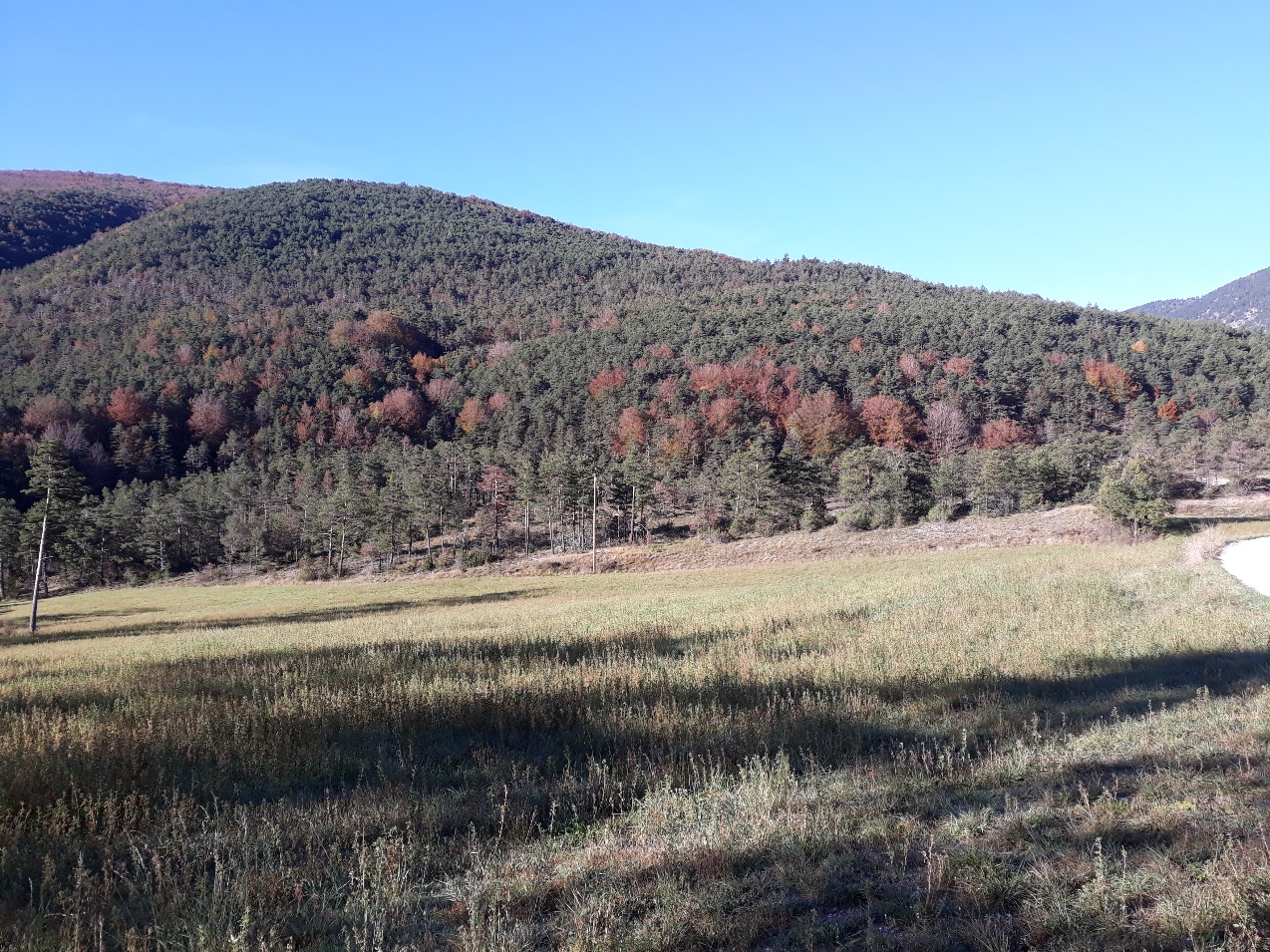 Vue du massif en prise de vue d’Est en Ouest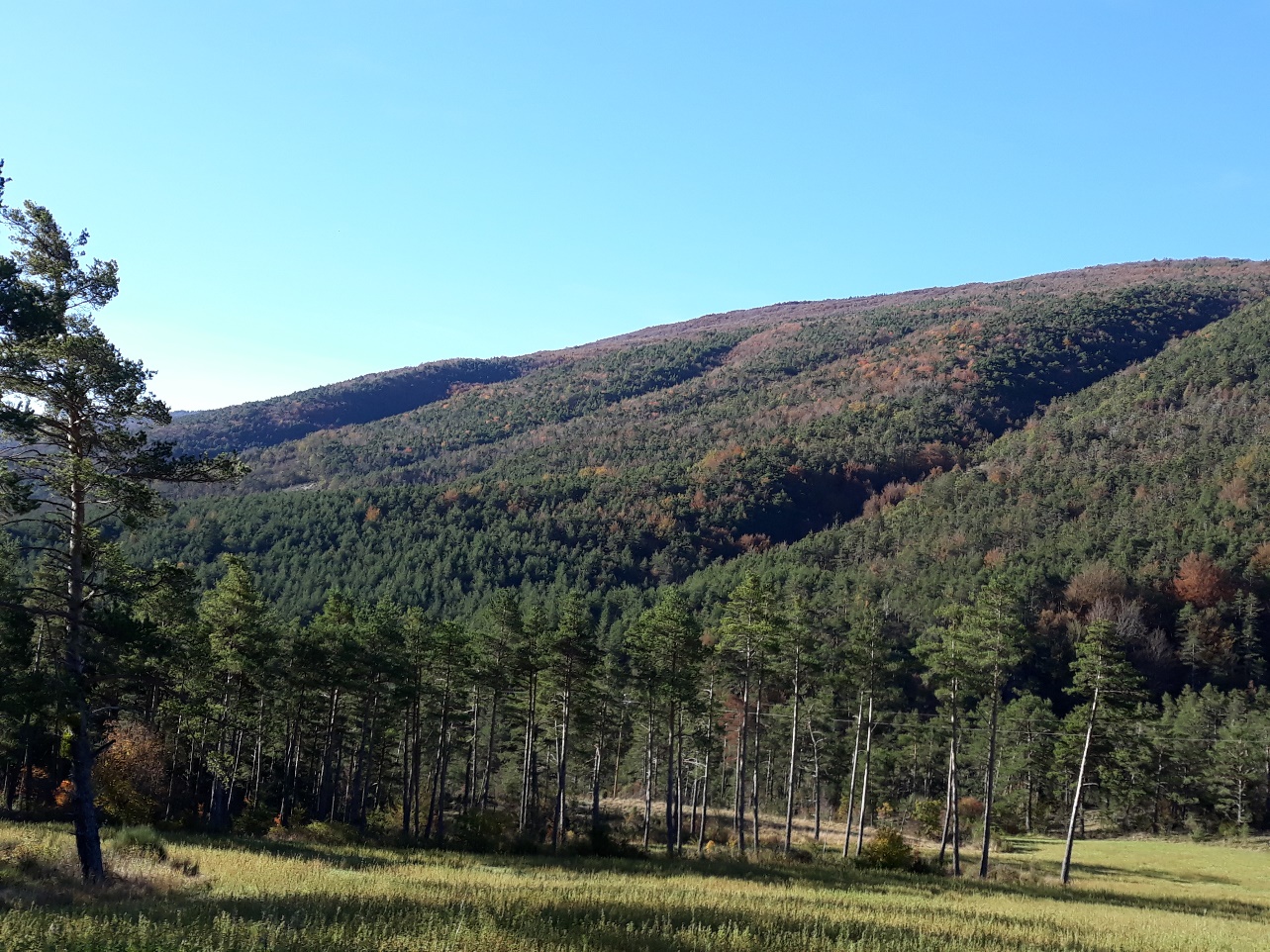 Vue du massif en prise de vue d’Est en Sud-ouest